08-05-2015www.infobae.comPOLÍTICAVIERNES 08 DE MAYO 2015Contundente respaldo de entidades empresarias y de abogados a Ricardo Lorenzetti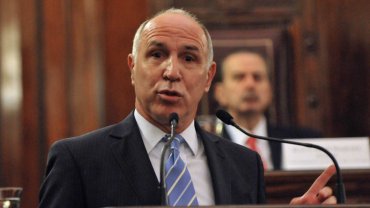 Ante los reiterados ataques del Gobierno contra Ricardo Lorenzetti y la Corte Suprema de Justicia, agrupaciones de empresarios y abogados dieron a conocer un documento en el que brindan un contundente respaldo al presidente del máximo tribunal y a sus pares, rechazando "las expresiones hostiles" lanzadas por el kirchnerismo y pidiendo "respetar la dignidad de la Justicia"."Un Poder Judicial independiente es un pilar fundamental del Régimen Republicano y cumple un rol central como garante de los derechos establecidos por nuestra Constitución Nacional", indicó el comunicado, que lleva, entre otras, la firma de la Asociación Empresaria Argentina, la Sociedad Rural, y el Colegio de Abogados de la Ciudad.En las últimas horas creció el hostigamiento de funcionarios, dirigentes y referentes del oficialismo contra la Corte Suprema, especialmente contra Lorenzetti y Carlos Fayt, a quien incluso buscan someter a estudios médicos para evaluar su "idoneidad". Ante esto, los firmantes abogaron por "el respeto a la Ley y a la dignidad de la Justicia, y en particular a la de la Corte Suprema y sus autoridades".El comunicado, titulado "La Corte Suprema y sus autoridades, pilar de la República", agrega que el respeto "es la base de la convivencia civilizada, y un requisito indispensable para el progreso humano, social y económico de nuestra sociedad".Las entidades que apoyaron la declaración son las siguientes: Asociación Cristiana de Dirigentes de Empresa (ACDE), Asociación Dirigentes de Empresa (ADE), Asociación de Dirigentes de Empresa (ADE), Asociación Empresaria Argentina (AEA), Cámara Argentina de Empresarios Mineros (CAEM), Cámara de Comercio Argentino-Canadiense (CCAC), Cámara de Importadores de la República Argentina (CIRA), Cámara de Comercio de los EEUU en la República Argentina (AmCham), Centro de Consignatarios de Productos del País (CCPP), Colegio de Abogados de la Ciudad de Buenos Aires, Comisión Empresaria de Medios de Comunicación Independientes (CEMCI), Consejo Empresario Mendocino (CEM), Fundación Agropecuaria para el Desarrollo de Argentina (FADA), Fundación Libertad (FL), Fundación Mediterránea (FM), Instituto Argentino de Ejecutivos de Finanzas (IAEF), Instituto para el Desarrollo Empresarial (IDEA) y la Sociedad Rural Argentina.Crédito: NA2 de 2çhttp://www.infobae.com/2015/05/08/1727574-contundente-respaldo-entidades-empresarias-y-abogados-ricardo-lorenzetti